必看！初级会计考试知识点归纳总结！　  1、什么是会计?　　会计是以货币为主要计量单位，反映和监督一个单位经济活动的经济管理工作。　　2、会计核算的基本前提是什么?它包括哪几个方面?　　会计核算的基本前提是对会计核算所处的时间、空间环境所作的合理设定。　　会计核算的基本前提包括会计主体、持续经营、会计分期和货币计量等。　　3、会计核算的一般原则包括哪几个方面?　　会计核算的一般原则是进行会计核算的指导思想和衡量会计工作成败的标准。包括三个方面，即，衡量会计信息质量的一般原则、确认和计量的一般原则以及作为对以上原则加以修正的一般原则。　　4、衡量会计信息质量的一般原则具体包括哪些?　　包括客观性原则、相关性原则、可比性原则、一贯性原则、及时性原则、明晰性原则。　　5、确认和计量的一般原则具体包括哪些?　　包括权责发生制原则、配比原则、历史成本原则、划分收益性支出与资本性支出原则。　　6、起修正作用的一般原则具体包括哪些?　　答：包括谨慎原则、重要性原则、实质重于形式原则。　　7、什么是会计要素?它包括哪几个方面?　　会计要素是会计核算对象的基本分类，是设定会计报表结构和内容的依据，也是进行确认和计量的依据。会计要素主要包括资产、负债、所有者权益、收入、费用和利润等。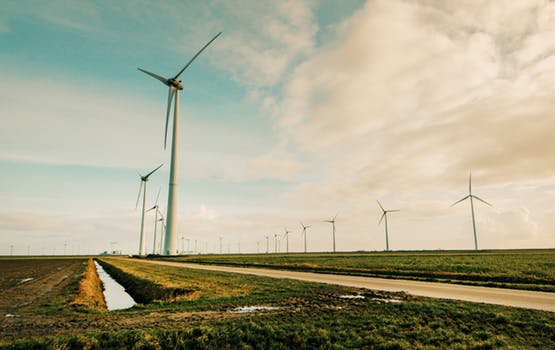 　　8、什么是资产?　　资产是指过去的交易或事项形成并由企业拥有或者控制的资源，该资源预期会给企业带来经济利益。　　9、资产具有哪些特点?　　资产具有如下特点：第一，资产能够给企业带来经济利益;第二，资产都是为企业所拥有的，或者即使不为企业所拥有，但也是企业所控制的;第三，资产都是企业在过去发生的交易、事项中获得的。　　10、什么是负债?　　负债是指过去的交易、事项形成的现时义务，履行该义务预期会导致经济利益流出企业。　　11、负债具有哪些特点?　　负债具有如下特点：　　第一，负债是由于过去的交易、事项引起的、企业当前所承担的义务。　　第二，负债将要由企业在未来某个时日加以清偿。　　第三，为了清偿债务，企业往往需要在将来转移资产。　　12、什么是所有者权益?　　所有者权益是所有者在企业资产中享有的经济利益，其金额为资产减去负债后的余额，又称之为净资产。　　13、所有者权益具有哪些特点?　　所有者权益具有以下特点：　　第一，所有者权益不象负债那样需要偿还，除非发生减资、清算，企业不需要偿还其所有者。　　第二，企业清算时，负债往往优先清偿，而所有者权益只有在清偿所有的负债之后才返还给所有者。　　第三，所有者权益能够分享利润，而负债则不能参与利润的分配。　　14、什么是收入?　　收入是指企业在销售商品、提供劳务及让渡资产使用权等日常活动中所形成的经济利益的总流入。　　15、收入具有哪些特点?　　收入具有以下特点：　　第一，收入是从企业的日常活动中产生的，如工商企业销售商品、提供劳务的收入　　第二，收入可能表现为企业资产的增加，也可能表现为企业负债的减少，也可能同时引起资产的增加和负债的减少。　　第三，收入将引起企业所有者权益的增加。　　16、什么是费用?　　费用是指企业为销售商品、提供劳务等日常活动中所发生的经济利益的流出。　　17、费用具有哪些特点?　　费用具有以下特点：　　第一，费用是企业在销售商品、提供劳务等日常活动中发生的经济利益的流出;　　第二，费用可以表现为资产的减少，也可能引起负债的增加，或同时表现为资产的减少和负债的增加;　　第三，费用将引起所有者权益的减少。　　18、什么是利润?　　利润是指企业在一定会计期间的经营成果。利润为营业利润、投资净收益和营业外收支净额等三个项目的总额减去所有税费之后的余额。　　19、银行结算方式包括哪几种?　　1)银行汇票　　2)银行本票　　3)商业汇票　　4)支票　　5)信用卡　　6)汇兑　　7)委托收款　　8)托收承付　　20、 银行存款账户分为哪几种?　　银行存款账户分为基本存款账户、一般存款账户、临时存款账户和专用存款账户。　　21、应收账款指什么?　　应收账款指企业因销售商品、产品或提供劳务而形成的债权。具体说来，应收账款是指企业因销售商品、产品或提供劳务等原因，应向购货客户或接受劳务的客户收取的款项或代垫的运杂费等。　　22、坏帐指的是什么?　　坏账是指企业无法收回或收回的可能性极小的应收账款。　　23、坏账损失指的是什么?　　由于发生坏账而产生的损失，称为坏账损失。　　24、估计坏账损失有哪几种方法?　　估计坏账损失主要有三种方法，即应收账款余额百分比法、账龄分析法和销货百分比法。　　25、什么是应收账款余额百分比法?　　应收账款余额百分比法是根据会计期末应收账款的余额乘以估计坏账率即为当期应估计的坏账损失，据此提取坏账准备。　　26、什么是账龄分析法?　　账龄分析法是根据应收账款入账时间的长短来估计坏账损失的方法。　　27、什么是销货百分比法?　　销货百分比法是根据赊销金额的一定百分比估计坏账损失的方法。　　28、什么是预付账款?　　预付账款是指企业按照购货合同或劳务合同规定，预先支付给供货方或提供劳务方的账款。　　29、什么是存货?　　存货是指企业在日常生产经营过程中持有以备出售，或者仍然处在生产过程，或者在生产或提供劳务过程中将消耗的材料或物料等，包括各类材料、商品、在产品、半成品、产成品等。　　30、存货计价方法包括哪几种?　　1)个别计价法　　2)先进先出法　　3)加权平均法　　4)移动平均法　　5)后进后出法　　6)计划成本法　　7)毛利率法　　8)零售价法　　31、什么是先进先出法?　　先进先出法是以先购入的存货先发出这样一种存货实物流转假设为前提，对发出存货进行计价的一种方法。　　32、什么是加权平均法?　　加权平均法亦称全月一次加权平均法，指以本月全部收货数量加月初存货量作为权数，除以本月全部收货成本加上月初存货成本，计算出存货的加权平均单位成本，从而确定存货的发出和库存成本。　　33、什么是移动平均法?　　移动平均法亦称移动加权平均法，指本次收货的成本加原有库存的成本，除以本次收货数量加原有存货数量，据以计算加权单价，并对发出存货进行计价的一种方法。　　34、常用的存货数量盘存方法主要有哪些?　　常用的存货数量盘存方法主要有实地盘存制和永续盘存制两种。　　35、什么是实地盘存制?　　实地盘存制也称定期盘存制，指会计期末通过对全部存货进行实地盘点，以确定期末存货的结存数量，然后分别乘以各项存货的盘存单价，计算出期末存货的总金额，记入各有关存货科目，倒轧本期已耗用或已销售存货的成本。　　36、什么是永续盘存制?　　永续盘存制也称账面盘存制，指对存货项目设置经常性的库存记录，即分别品名规格设置存货明细账，逐笔或逐日地登记收入发出的存货，并随时记列结存数。　　37、什么是短期投资?　　短期投资是指能够随时变现并且持有时间不准备超过一年(含一年)的投资，包括股票、债券、基金等。　　38、什么是固定资产?　　固定资产是指使用期限较长，单位价值较高，并且在使用过程中保持原有实物形态的资产。　　39、固定资产有哪几种分类?　　一)按固定资产的经济用途分类，可分为生产经营用固定资产和非生产经营用固定资产。　　二)按固定资产使用情况分类，可分为使用中固定资产、未使用固定资产和不需用固定资产。　　三)按固定资产的所有权分类，可分为自有固定资产和租入固定资产。　　四)按固定资产的经济用途和使用情况综合分类可分为七大类：　　1)生产经营用固定资产　　2)非生产经营用固定资产　　3)租出固定资产　　4)不需用固定资产　　5)未使用固定资产　　6)土地　　7)融资租入固定资产　　40、什么是固定资产折旧?　　固定资产折旧是指固定资产在使用过程中，逐渐损耗而消失的那部分价值。